Figure 2 - Source data 1. Uncropped images of western blotsFigure 2-source data 2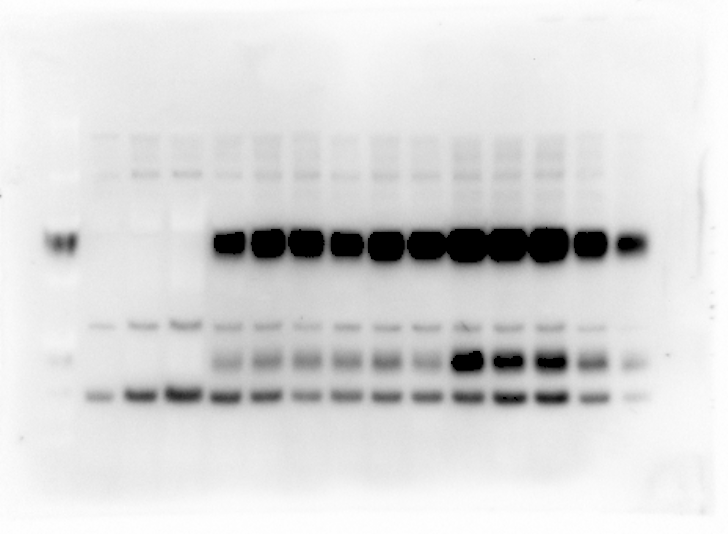 Figure 2-source data 3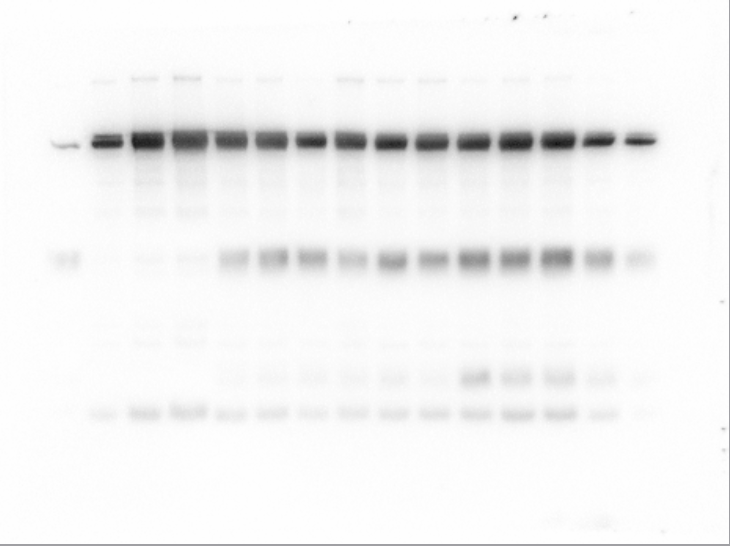 Figure 2-source data 4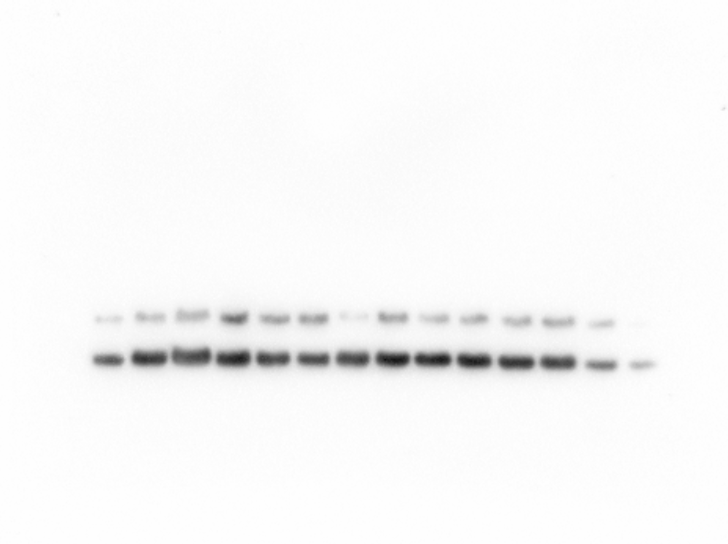 Figure 2-source data 5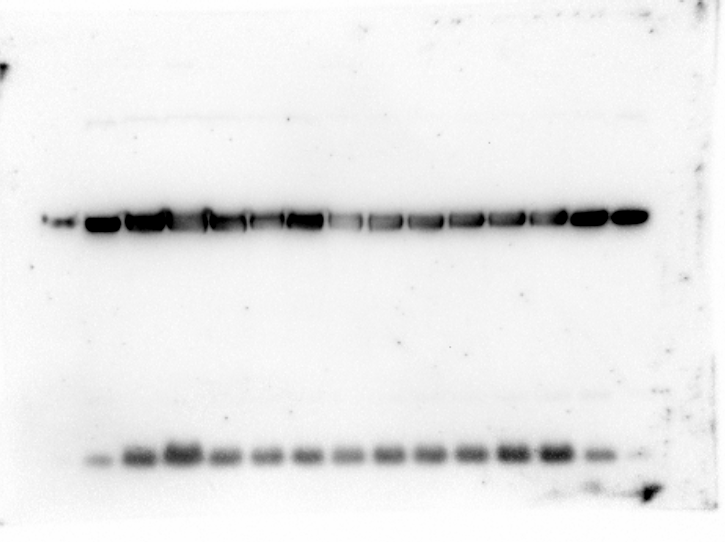 